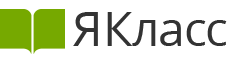 Уважаемые педагоги!Ниже представлены рекомендации по подготовке к ВПР и проведению имитации всероссийской проверочной работы.Этапы проведения подготовки к имитации ВПР:Сбор заявок от образовательных организаций - до 4.04.22.Утверждение списков и отправка инструкций по проведению - до 7.04.22.Для участия в имитации, необходимо через районный Комитет или Отдел образования прислать списки вида: Проведение первичной диагностики готовности к Имитации ВПР - 11.04.2022 8:00 - 13.04.2022 18:00 Вы можете выдать данные работы поэтапно, как вам удобно, работы будут доступны с 11 апреля (8.00). Главное, чтобы  до 13 апреля (18:00) все работы были  выполнены учащимися.Ссылки на работы в конце документа в таблице №1.Для выполнения работы ученику нужно скопировать ссылку и вставить в браузер или перейти по активной ссылке.Настройки работ:Работа доступна для выполнения - с 11.04.2022 8:00 Срок выполнения работы - 3 дня (до 13.04.2022 18:00) Попытки-1Просмотр результатов и шагов решения - Когда работа завершится для всехПеремешать задания - Случайный порядок заданийЗадания блокируются в разделе «Предметы» пока учащийся выполняет работуРекомендуем:  провести имитацию в компьютерном классе, чтобы не было возможности воспользоваться подсказкой родителей. Так результаты будут объективными.Обратите внимание! В школе должна быть снята блокировка доступа к сайту www.yaklass.ru.Школа, педагоги и обучающиеся должны быть зарегистрированы на сайте www.Educont.ru Инструкции по регистрации для образовательных организаций: https://educont.ru/assets/docs/school_instr.pdf для педагогов: https://educont.ru/assets/docs/teacher_instr.pdf для родителей: https://educont.ru/assets/docs/parent_instr.pdf для учащихся: https://educont.ru/assets/docs/student_manual.pdf Важно!!!Не зарегистрированные на  сайте www.Educont.ru пользователи не смогут получить доступ к тренировочным материалам по проекту!Важно!!!!!После регистрации школьника на  сайте www.Educont.ru педагог обязательно должен подтвердить его профиль.*Ученики, не имеющие возможность написать работу в школе, могут написать ее дома, используя компьютер, планшет, ноутбук или смартфон с доступом к сети интернет.Выдача учащимся заданий для самостоятельной подготовки к Имитации ВПР 14 апреля 2022 года вы можете начать готовиться к итоговой имитации по ссылкам для фронтальной работы педагога в классе и/или самостоятельной подготовки учащихся к ВПР.Ссылки на работы в конце документа в таблице №2.После проведения имитации вы и ваши учащиеся можете продолжить готовиться к ВПР на ЯКласс до 1 сентября 2022 годаВебинары для педагогов региона с представлением предварительных итогов и алгоритмом устранения дефицитов, рекомендации со ссылками на провальные задания - 18.04.22 в 17:00 (Ленинградская область) и 19.04.22 (Санкт-Петербург)  Тема вебинара: Тренировочная имитация ВПР-2022    «Спринт-подготовка к ВПР 2022 с «ЯКласс».Формат мероприятия онлайн, дата проведения 18.04.22 в 17:00 (Ленинградская область), регистрация: https://forms.gle/yAcdtxZgaQYJAPoDA  ссылка на подключение meet.google.com/whz-uiwd-pcf Тема вебинара: Тренировочная имитация ВПР-2022    «Спринт-подготовка к ВПР 2022 с «ЯКласс».Формат мероприятия онлайн, дата проведения 19.04.22 в 17:00 (Санкт-Петербург)регистрация: https://forms.gle/2YjqrYPznir8cJZD8ссылка на подключение meet.google.com/hen-mene-ivu Точечные вебинары для школ-участников проекта - 20-23.04.22На вебинарах будут освещены предварительные результаты диагностики в школе, озвучены краткие алгоритмы подготовки к успешному прохождению имитации ВПР, особенности самостоятельной подготовки учащихся, выдачи проверочных работ педагогом классу, аналитики и устранения дефицитов.Точную дату и время мероприятия для школы можно согласовать с Дворецкой Юлией Владимировной по электронной почте: dvoreckaya@yalkass.ruПроведение Имитации ВПР - 25.04.2022 8:00 - 29.04.2022 18:00 Вы можете выдать данные работы поэтапно, как вам удобно, работы будут доступны с 25 апреля (8.00). Главное, чтобы  до 29 апреля (18:00) все работы были  выполнены учащимися.Ссылки на работы в конце документа в таблице №3.Для выполнения работы ученику нужно скопировать ссылку и вставить в браузер или перейти по активной ссылке.Настройки работ:Работа доступна для выполнения - с 25.04.2022 8:00 Срок выполнения работы - 3 дня (до 29.04.2022 18:00) Попытки-1Просмотр результатов и шагов решения - Когда работа завершится для всехПеремешать задания - Случайный порядок заданийЗадания блокируются в разделе «Предметы» пока учащийся выполняет работуРекомендуем:  провести имитацию в компьютерном классе, чтобы не было возможности воспользоваться подсказкой родителей. Так результаты будут объективными.В каждый район будет сформирован и  направлен отчет с результатами имитации ВПР  и анализ результатов - до  31.01.2022  Вебинары для педагогов региона с представлением итоговых результатов Имитации ВПР - 12.05.22 в 17:00 (Ленинградская область) и 13.05.22 (Санкт-Петербург)  Тема вебинара: Тренировочная имитация ВПР-2022    «Итоги дистанционной имитации ВПР 2022 с «ЯКласс».Формат мероприятия онлайн, дата проведения 12.05.22 в 17:00 (Ленинградская область)регистрация: https://forms.gle/2YjqrYPznir8cJZD8Тема вебинара: Тренировочная имитация ВПР-2022    «Спринт-подготовка к ВПР 2022 с «ЯКласс».Формат мероприятия онлайн, дата проведения 13.04.22 в 17:00 (Санкт-Петербург)регистрация: https://forms.gle/2GWrocUBysYFBz996Точечные вебинары для школ-участников проекта - 16-31.05.22На вебинарах будут освещены итоговый результаты диагностики в школе, а также озвучена одна из тем, выбранная школой из визитки: ссылкаТочную дату и время мероприятия для школы можно согласовать с Дворецкой Юлией Владимировной по электронной почте: dvoreckaya@yalkass.ruТаблица №1  Ссылки на диагностические проверочные работы ВПР-2022 - первый этап:Таблица №2  Ссылки на тренировочные материалы к ВПР-2022 - второй этап:Таблица №3  Ссылки на итоговую Имитацию ВПР-2022 - третий этап:Наименование образовательного учрежденияПредметКлассПример “Школа №1”Русский язык6Пример “Школа №1”Математика6Пример “Школа №2”Русский язык5Пример “Школа №2”Русский язык5…Математика5,6КлассПредмет Ссылка для школьников на проверочную (11.04.2022 8:00 - 13.04.2022 18:00)Минут4Русский языкhttps://www.yaklass.ru/TestWork/Info?jid=3VwGsXZUtEmf9KtTA4PGGg 904Математикаhttps://www.yaklass.ru/TestWork/Info?jid=Vuv6EiY-XU6_4tgiAsmGdg 454Окружающий мирhttps://www.yaklass.ru/TestWork/Info?jid=Cyqc3XCbJ0W2XMHWEJJYrw 455Русский  языкhttps://www.yaklass.ru/TestWork/Info?jid=wk5B6Z2_20S8_0OIorvyPw 905Математикаhttps://www.yaklass.ru/TestWork/Info?jid=_Zpc4Dcrhk-2URCQS8X1oA 605Биологияhttps://www.yaklass.ru/TestWork/Info?jid=2Pxpx9GH2EOa0HDodcInuA 456Русский языкhttps://www.yaklass.ru/TestWork/Info?jid=iA1Gsp6u1UyumwpibosgBg 906Математикаhttps://www.yaklass.ru/TestWork/Info?jid=HZ0PJyRhiEyX_8sZrexOOA 606Историяhttps://www.yaklass.ru/TestWork/Info?jid=0MFfH-RKMkaqV7yP_ZMYWg 606Биологияhttps://www.yaklass.ru/TestWork/Info?jid=yPnPDtDTgUafbNw3Z51SIw 456Географияhttps://www.yaklass.ru/TestWork/Info?jid=kcrWj18KiUuhlMJAuteMmw 607Русский языкhttps://www.yaklass.ru/TestWork/Info?jid=KudHPN3fPk2p8ihJAtcCzg 907Математикаhttps://www.yaklass.ru/TestWork/Info?jid=cxFgjZMFmUaTkyUHOXanNw 907Биологияhttps://www.yaklass.ru/TestWork/Info?jid=DvnvonzjvUO13SGB9KvHNg 607Физикаhttps://www.yaklass.ru/TestWork/Info?jid=XLIQYi0FzUK4RjcoD8rqyg 458Русский языкhttps://www.yaklass.ru/TestWork/Info?jid=gzXFgH9L8k-vyV7b0MEcjw 908Математикаhttps://www.yaklass.ru/TestWork/Info?jid=D11BdLmjF0SKKguYrq1h-w 908Биологияhttps://www.yaklass.ru/TestWork/Info?jid=jPO8twzD6EqZDy1mEI7l3Q 608Физикаhttps://www.yaklass.ru/TestWork/Info?jid=GwQtLzDw_EGKWZsZaks_iQ 45КлассПредмет Материалы для фронтальной проработки и самостоятельной подготовки (14-22.04.22)4Русский языкhttps://www.yaklass.ru/p/vpr/51587/russkii-iazyk-4-klass-6670769 4Математикаhttps://www.yaklass.ru/p/vpr/51587/matematika-4-klass-6670768 4Окружающий мирhttps://www.yaklass.ru/p/vpr/51587/okruzhaiushchii-mir-4-klass-6670770 5Русский  языкhttps://www.yaklass.ru/p/vpr/35898/versiia-2022-goda-6506704/russkii-iazyk-podgotovka-k-vpr-5-klass-5938531 5Математикаhttps://www.yaklass.ru/p/vpr/31197/versiia-2022-goda-6506706/matematika-podgotovka-k-vpr-5-klass-5969749 5Биологияhttps://www.yaklass.ru/p/vpr/42912/versiia-2022-goda-6506725/biologiia-podgotovka-k-vpr-5-klass-5971118 6Русский языкhttps://www.yaklass.ru/p/vpr/35898/versiia-2022-goda-6506704/russkii-iazyk-podgotovka-k-vpr-6-klass-5940331 6Математикаhttps://www.yaklass.ru/p/vpr/31197/versiia-2022-goda-6506706/matematika-podgotovka-k-vpr-6-klass-6037593 6Историяhttps://www.yaklass.ru/p/vpr/42911/6-klass-versiia-2022-goda-6670657 6Биологияhttps://www.yaklass.ru/p/vpr/42912/versiia-2022-goda-6506725/biologiia-podgotovka-k-vpr-6-klass-5976423 6Географияhttps://www.yaklass.ru/p/vpr/51586/podgotovka-k-vpr-6-klass-6671028 7Русский языкhttps://www.yaklass.ru/p/vpr/35898/versiia-2022-goda-6506704/russkii-iazyk-podgotovka-k-vpr-7-klass-5957708 7Математикаhttps://www.yaklass.ru/p/vpr/31197/versiia-2022-goda-6506706/matematika-podgotovka-k-vpr-7-klass-5992638 7Биологияhttps://www.yaklass.ru/p/vpr/42912/versiia-2022-goda-6506725/biologiia-podgotovka-k-vpr-7-klass-5992016 7Физикаhttps://www.yaklass.ru/p/vpr/51585/7-klass-versiia-2022-goda-6670771 8Русский языкhttps://www.yaklass.ru/p/vpr/31197/versiia-2022-goda-6506706/matematika-podgotovka-k-vpr-7-klass-5992638 8Математикаhttps://www.yaklass.ru/p/vpr/31197/versiia-2022-goda-6506706/matematika-podgotovka-k-vpr-8-klass-5967700 8Биологияhttps://www.yaklass.ru/p/vpr/42912/versiia-2022-goda-6506725/biologiia-podgotovka-k-vpr-8-klass-6001653 8Физикаhttps://www.yaklass.ru/p/vpr/51585/11-klass-versiia-2022-goda-6737772 КлассПредмет Ссылка на проверочную для школьников (25.04.2022 8:00 - 29.04.2022 18:00)Минут4Русский языкhttps://www.yaklass.ru/TestWork/Info?jid=rKJoBH9XlUmr0217lzIZww 904Математикаhttps://www.yaklass.ru/TestWork/Info?jid=AJ46jkMe9UqwIa4syUJTUw 454Окружающий мирhttps://www.yaklass.ru/TestWork/Info?jid=vUVYs3qexEavFDm1jdvwpg 455Русский  языкhttps://www.yaklass.ru/TestWork/Info?jid=IonnAYo8Ykq8AbmIRIeHDw 905Математикаhttps://www.yaklass.ru/TestWork/Info?jid=fvyQO7bzCkK_1nNoWBkG_A 605Биологияhttps://www.yaklass.ru/TestWork/Info?jid=Qyar-RtEIEu0JVd2Or9Tgw 456Русский языкhttps://www.yaklass.ru/TestWork/Info?jid=6IZYLMReS0KWNh84j1x43w 906Математикаhttps://www.yaklass.ru/TestWork/Info?jid=-BOtnJhpM0G2Ludpsmc3nQ 606Историяhttps://www.yaklass.ru/TestWork/Info?jid=JTS_i_uqW0aiqd_fW0H3-w 606Биологияhttps://www.yaklass.ru/TestWork/Info?jid=yWb1CXi22kKLgj_WNf-eIA 456Географияhttps://www.yaklass.ru/TestWork/Info?jid=zijFhw5nakqJFCxK3Pdu8A 607Русский языкhttps://www.yaklass.ru/TestWork/Info?jid=XXCYTowwqUKmNAAoMSLDZA 907Математикаhttps://www.yaklass.ru/TestWork/Info?jid=2mpnPd9dz0O1-sAbrz1Qeg 907Биологияhttps://www.yaklass.ru/TestWork/Info?jid=M3ajSDpur0u73N-DY4RWJA 607Физикаhttps://www.yaklass.ru/TestWork/Info?jid=BDj2lmZ7h0i-U07lawyJww 458Русский языкhttps://www.yaklass.ru/TestWork/Info?jid=wYdNZXZv_ECAwJ4reQ8wFw 908Математикаhttps://www.yaklass.ru/TestWork/Info?jid=-64pLG28H0C1uC-DIDc_EA 908Биологияhttps://www.yaklass.ru/TestWork/Info?jid=TAmh6Phih0iav13-0RLQgg 608Физикаhttps://www.yaklass.ru/TestWork/Info?jid=77nXa9Zgx0OS_1AGqMn9rA 45